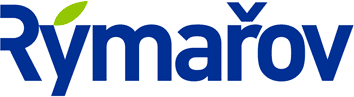 Žádosto zavedení služby SeniorTAXI města RýmařovProhlašuji a svým podpisem stvrzuji, že údaje uvedené v žádosti jsou pravdivé a úplné.V Rýmařově dne ....................................                        Podpis žadatele ..................................................Převzetí průkazuPotvrzuji osobní převzetí průkazu SeniorTAXI města Rýmařov pod evidenčním číslem_________________________Prohlašuji, že převzatý průkaz budu používat výhradně pro svou vlastní osobní přepravu. V opačném případě se vystavuji riziku odebrání průkazu a zákazu využívání služby SeniorTAXI města RýmařovV Rýmařově dne ..................................       Podpis žadatele ...............................................Razítko a podpis pracovníka MěÚ RýmařovSOUHLAS SE ZPRACOVÁNÍM OSOBNÍCH ÚDAJŮJá, níže podepsaný .........................................................., nar........................................................... bytem .............................................................................................................................................. (dále jen „Subjekt údajů”) uděluji tímto výslovný souhlas správci osobních údajů - městu Rýmařov se sídlem náměstí Míru 230/1, 795 01 Rýmařov, IČO: 00296317, (dále jen „Správce”), souhlas se zpracováním svých osobních údajů, a to za níže vedených podmínek.OSOBNÍ ÚDAJE, KTERÉ BUDOU ZPRACOVÁNY NAD RÁMEC ZÁKONNÉHO ZPRACOVÁNÍjméno a příjmeníkontaktní adresa kontaktní telefonkontaktní e-mailčíslo občanského průkazu číslo průkazu ZTP, ZTP/PÚČEL A DOBA ZPRACOVÁNÍ OSOBNÍCH ÚDAJŮUvedené údaje budou sloužit pro usnadnění komunikace mezi Subjektem údajů a Správcem v souvislosti s evidencí žádosti o vystavení průkazu pro službu SeniorTAXI a s evidencí vystavených průkazů.Tento souhlas je udělován podle skartačního řádu Správce na dobu 5 let nebo do odvolání souhlasu.PŘEDÁVÁNÍ OSOBNÍCH ÚDAJŮ DO TŘETÍCH ZEMÍSprávce nemá v úmyslu předat osobní údaje do třetí země nebo mezinárodní organizaci.   INFORMACE O ZPRACOVÁNÍ OSOBNÍCH ÚDAJŮ, ODVOLÁNÍ SOUHLASU, VÝMAZ OSOBNÍCH ÚDAJŮSprávce tímto v souladu s ustanovením čl. 13 Nařízení Evropského parlamentu a Rady (EU) č. 2016/679 ze dne 27.04.2016, obecného nařízení o ochraně osobních údajů (dále jen „Nařízení”), informuje, že:osobní údaje Subjektu údajů budou zpracovány na základě jeho svobodného souhlasu, a to za výše uvedených podmínek,s účinností od 25.05.2018 disponuje Správce osobou pověřence pro ochranu osobních údajů, jehož kontaktní informace jsou uvedeny na stránce http://www.rymarov.cz/ochrana-osobnich-udaju.Subjekt údajů je oprávněn požadovat od Správce přístup k osobním údajům týkajícím se subjektu údajů, jejich opravu nebo výmaz, popřípadě omezení zpracování, a vznést námitku proti zpracování, jakož i práva na přenositelnost údajů,Subjekt údajů je oprávněn souhlas kdykoli odvolat, aniž je tím dotčena zákonnost zpracování založená na souhlasu uděleném před jeho odvoláním,Subjekt údajů je oprávněn ve smyslu článku 77 Nařízení podat stížnost u dozorového orgánu, kterým je ve smyslu ustanovení článku 51 Nařízení Úřad na ochranu osobních údajů se sídlem Pplk. Sochora 27, 170 00 Praha 7. Subjekt údajů (Zákonný zástupce): jméno a příjmení ......................................................V Rýmařově dne ................................... Podpis ...........................................................................Žadatel..............................................................................................................Jméno, příjmení..............................................................................................................Jméno, příjmení...........................Číslo občanského průkazuTrvale bytem..............................................................................................................Ulice, obec, místní část..............................................................................................................Ulice, obec, místní částSplněnoANO      NEDatum narození.Věk:SplněnoANO      NEČ. průkazu ZTP, ZTP/PPlatnost průkazu ZTP, ZTP/P do:Platnost průkazu ZTP, ZTP/P do: